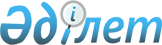 О продлении действия антидемпинговой меры в отношении грузовых шин, происходящих из Китайской Народной Республики и ввозимых на таможенную территорию Евразийского экономического союза
					
			Утративший силу
			
			
		
					Решение Коллегии Евразийской экономической комиссии от 13 ноября 2020 года № 143. Утратило силу решением Коллегии Евразийской экономической комиссии от 29 июня 2021 года № 84.
      Сноска. Утратило силу решением Коллегии Евразийской экономической комиссии от 29.06.2021 № 84 (вступает в силу по истечении 30 календарных дней с даты его официального опубликования).
      В соответствии с абзацем пятым пункта 109 Протокола о применении специальных защитных, антидемпинговых и компенсационных мер по отношению к третьим странам (приложение № 8 к Договору о Евразийском экономическом союзе от 29 мая 2014 года) Коллегия Евразийской экономической комиссии решила:
      1. Продлить по 18 августа 2021 г. включительно действие антидемпинговой меры, установленной Решением Коллегии Евразийской экономической комиссии от 17 ноября 2015 г. № 154 "О применении антидемпинговой меры посредством введения антидемпинговой пошлины в отношении грузовых шин, происходящих из Китайской Народной Республики и ввозимых на таможенную территорию Евразийского экономического союза".
      2. Государственным органам государств – членов Евразийского экономического союза, уполномоченным в сфере таможенного дела, с даты вступления в силу настоящего Решения по 18 августа 2021 г. включительно обеспечить взимание антидемпинговой пошлины по ставкам, установленным Решением Коллегии Евразийской экономической комиссии от 17 ноября 2015 г. № 154, в порядке, установленном для взимания предварительных антидемпинговых пошлин. 
      3. Настоящее Решение вступает в силу по истечении 30 календарных дней с даты его официального опубликования, но не ранее 18 декабря 2020 г.
					© 2012. РГП на ПХВ «Институт законодательства и правовой информации Республики Казахстан» Министерства юстиции Республики Казахстан
				
      Председатель КоллегииЕвразийской экономической комиссии

М. Мясникович
